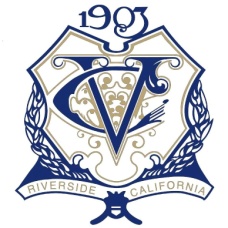 Lunch Menu  Starters 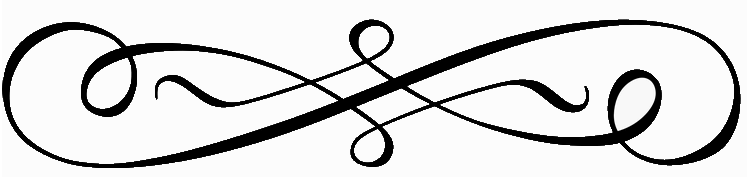 House Salad - $7     Caesar Salad - $8     Soup of the Day - $7Smoked Salmon $ Avocado Toast - $15 Entrée Salads Victoria Bowl - Romaine Lettuce, Chicken, Shredded Pepper Jack Cheese, Chopped Bacon, Baby Tomatoes, Poppy Seed Dressing Pita - $21Caesar Salad – Romaine, Parmesan Cheese Garlic Croutons, Classic Caesar Dressing, - $12Chicken $17     Salmon $24     Shrimp $22    Side of Anchovies $2.50Pan Roasted Salmon Salad - Romaine, Smoked Candied Bacon, Pickled Red Onion, Cherry Tomatoes, Gorgonzola Vinaigrette - $21	Roasted Beet and Goat Cheese - Wild Baby Arugula, Avocado, Candied Walnuts, Extra Virgin Olive Oil, Aged Balsamic -$18	Traditional Cobb Salad	- Romaine, Diced Chicken, Smoked Bacon, Tomato, Avocado, Egg and Bleu Cheese Crumbles Over Hearts of Romaine - $21 Burgers & Sandwiches Burgers and Sandwiches are Served with Your Choice of House Salad, French Fries or FruitVictoria Burger – Cheddar, Bacon, Lettuce, Marinated Tomato, Onion Marmalade,1000 Island, Brioche Bun - $21	     Sub Impossible Patty – add $4	Impossible Burger – Plant Based Patty, Cheddar, Lettuce, Marinated Tomato, Onion Marmalade,1000 Island Dressing, Brioche Bun - $21Grilled Ham and Cheese – Black Forest Ham, Gruyere Cheese, Whole Grain Mustard, Caramelized Onion, Sliced Brioche-$14Turkey Malibu - Ortega Chiles, Jack Cheese & Avocado On Toasted Sourdough -$14The B.L.T.A –Smoked Bacon, Marinated Tomato, Lettuce, Crushed Avocado, Sourdough- $14Cheese Quesadilla –Flour Tortilla, Cheese Blend, Salsa, Guacamole, Sour Cream - $10Add Chicken $15     Add Shrimp $20     Add Steak $21 Pizzas All Items Include Pomodoro Sauce and Shredded MozzarellaCheese Only- $9Pepperoni- $12Pepperoni, Sausage, and Onion- $14Peppers, Onions, and Mushrooms- $12Add Extra Cheese - $3 Snacks Sweet Potato Fries - $5 Seasoned Waffle Fries - $5Regular Fries - $5  Fresh Fruit - $6  